Devletdestekli.com isimli web sitesinden alıntıdır.	İŞ PLANI DOSYASI(İŞ FİKRİ)İŞ PLANI                                   GÜÇ KAYNAĞI  PANOLARI İMALATI       (GİRİŞİMCİNİN ADI SOYADI)HAKAN ÇAĞLAR(TARİH)12.12.2006. İŞ PLANI ÖZETİGirişimciİş Fikrinin Kısa TarifiGenel Olarak İş Kurma Süreci Planı. GİRİŞİMCİGirişimcinin Kişisel ÖzellikleriKişisel Bilgiler Eğitim Durumu* Temel – Orta – İyi Çalıştığı İşler Bugüne kadar çalıştığınız işyerlerini sondan başa doğru belirtiniz.Bilgi-Beceri ve Deneyimlerİş fikrinizin başarısı açısından olumlu etkileri olacağına inandığınız diğer bilgi, beceri ve deneyimlerinizi belirtiniz.Girişimcinin İş Fikrini Seçme NedenleriGirişimcinin HedefleriGirişimcinin kısa dönemli hedefleriİşinizi kurduğunuz ilk yılda ulaşmayı planladığınız hedefleriniz nelerdir?Girişimcinin orta dönemli hedefleriİşinizde ilk beş yıl içinde ulaşmak istediğiniz hedefler nelerdir?Girişimcinin uzun dönemli hedefleriİşletmenizin beşinci yılından sonra ulaşması gereken hedefleri neler olarak görüyorsunuz? . KURULACAK İŞİN TEMEL NİTELİKLERİ ve KURULUŞ DÖNEMİ PLANI NEDİR?İşin sahip olacağı yasal statüGirişimci işi hangi işletme türüne göre kuracaktır? Nedenleri nelerdir?İşin kuruluşunda ortaklık yapısı ve özellikleriKurulacak işletmenin ortakları kimlerdir ve ortaklık pay dağılımı nedir?Ortakların işletmeye katkıları neler olacaktır ve işletmede alacakları görevler nelerdir?İşin kurulması için alınması gerekli izinler, ruhsatlar ve diğer resmi dökümanlar . İŞ FİKRİNİN PİYASA VE TALEP ÖZELLİKLERİ ARAŞTIRMASI SONUÇLARI İş fikrinin içinde bulunduğu sektör/altsektörler hangileridir ve özellikleri nelerdir?Kurulacak işletmenin ilişki içinde bulunacağı müşteri, girdi ve işgücü piyasaları ve temel özellikleri nelerdir?Ürün ya da hizmetin sunum bölgesi ve bölge içinde müşteri kitlesi kimlerdir ve bu kitlenin talep özellikleri nelerdir? Girişimcinin hedeflediği sunum bölgesinde rakipler kimlerdir, özellikleri nelerdir?
Ürünlerin ya da hizmetlerin müşterilere tanıtımında temel alınacak faktörler nelerdir?. İŞLETMENİN UYGULAYACAĞI PAZARLAMA PLANI Satış ve Pazarlama Çalışmalarında Temel HedeflerinizPazarda ilk yıl ve üçüncü yıl sonunda ulaşmayı hedeflediğiniz pazar ve bölgeyi tarif edinizUlaşmak istediğiniz müşteri grupları kimlerdir?Müşteri gruplarınızın büyüklüğü ve harcama özellikleri nelerdir? Rekabete Yönelik ÖnlemlerKurulacak işletmenin rakipleri karşısında güçlü olacağı yönler nelerdir? Kurulacak işletmenin rakipleri karşısında zayıf olacağı yönler nelerdir? İşletmenizin kuruluş döneminde piyasada zayıf olduğu yönler için planladığınız önlemler nelerdir?İşletmenin Tahmini Satış PlanıKuracağınız işletmede ilk yıl ulaşmayı planladığınız aylık satış ya da hizmet düzeylerini ürün adeti ya da adam-ay birimiyle gösteren "Ürün/Hizmet  Satışı Planı(aylık)" tablosunu hazırlayınız.İşletmenizde hedef aldığınız yıllık satış ya da hizmet gerçekleşmelerinin yıl içi dönemlere dağılımı nedir? Aylara göre satış düzeyi değişimini etkileyen faktörler nelerdir?Öncelikle ikinci ve üçüncü yıllar olmak üzere 10 yıllık işletme dönemi için  satış düzeylerinde beklediğiniz gelişme şeklini açıklayınız.Ürün/Hizmet Satışı Planı (Aylık)Ürün ya da Hizmetlerinizin Satış BedelleriÜrünlerinizin ya da hizmetlerinizin toplam birim maliyetlerini, birim ürün/hizmet karşılığında beklediğiniz kazanç oranlarını ve satış fiyatlarını aşağıdaki tabloya kaydediniz.Ürün ya da hizmetlerinizin satış fiyatlarını belirlerken politikanız nedir?Hizmet sektöründe iseniz hizmetlerinizin fiyatlarını ne şekilde belirlemektesiniz?Ürün ve Hizmetlerinizi Hedef Kitleye Ulaştırma Metotları İşletmenin pazarlama çalışmaları ve müşteri kitleniz açısından yerleşim yeri hangi özelliklere sahip olmalıdır?İşletmenizin müşterilere ulaşmak için kullanacağı dağıtım/iletişim  kanalları nelerdir?Dağıtım ya da kitleye ulaşım kanalında hangi aracılar bulunacak ve görevleri ne olacaktır?Ürünlerinizin dağıtımında gerekli olan araçlar ve sistemler nelerdir?Ürün ve Hizmetlerinizi Hedef Kitleye Tanıtma MetotlarıReklam ve tanıtım çalışmalarınız ya da müşteriler ile bağlantı kurma yöntemleriniz neler olacaktır?İlk aşamada tanıtım çalışmalarınızı yönelteceğiniz müşteri kitleleri hangileridir?Reklam ve tanıtım çalışmalarına ayıracağınız bütçe nedir?Reklam ve tanıtım çalışmalarının ürün ya da hizmetlerinizin satış miktarına ne yönde katkısı olacaktır?İşletmeniz İçin Yapacağınız Pazarlama Çalışmalarının Aktivite PlanıTüm pazarlama çalışmalarınızı "İşletme Pazarlama Aktivite Planı (aylık)” tablosuna kaydederek, zamanlamasını ve sorumlularını belirleyin.İşletme Pazarlama Aktivite Planı (Aylık) .	ÜRÜN VE HİZMET ÜRETİMİNDE KULLANILACAK TEMEL SÜREÇLER VE ÜRETİM PLANIÜrün ya da Hizmet Üretimi  İş Akışı ve Üretim PlanlamasıÜrün ya da hizmetlerin müşterilere sunulacak düzeye kadar geçirdikleri aşamaları gösterir "Üretim İş Akış Şemanızı" çiziniz?Üretim iş akışının çeşitli bölümleri için alternatif  metotlar var mıdır? Sizin tercih ettiğiniz metod hangisidir?  Nedenleri nelerdir?Pazarlama planında belirtilen satışların gerçekleştirilmesi için gerekli aylık üretim planlarınız nedir?  “Üretim Planı” tablosunu doldurunuz.Üretim planınıza uygun üç yıllık dönemsel kapasite kullanım oranlarınızın  yaklaşık düzeyleri nelerdir?Ürün ya da Hizmet Üretimi  İçin Gerekli Makine ve EkipmanlarÜretim iş akışına göre gerekli makine ve ekipmanların türleri nelerdir?“Makine-Ekipman Gereksinimi” tablosunu hazırlayınız.İşletmede kullanılmasına karar verilen makine ve ekipmanın seçimini belirleyen özellikler nelerdir?Üretim Planı (Aylık)Makine-Ekipman Gereksinim TablosuBİRİM BAŞINAÜrün ya da Hizmet Üretimi  İçin Gerekli Hammadde ve Diğer GirdilerÜrününüzün oluşumu sırasında kullanılan hammadde ve diğer malzemelerin birim ürün içinde miktarları nelerdir?Hammadde ve diğer girdilerin temin edileceği yer, koşullar, fiyat ve diğer açıklamaları içeren “Hammadde ve Diğer Malzemeler Temin Koşulları” tablosunu hazırlayınız.Üretim planına göre üretimde kullanılacak aylık girdi ihtiyacı nedir?  "Hammadde ve Diğer Malzemeler Temin Planı (aylık)" tablosunu doldurunuz.Ürün ya da Hizmet Üretimi  İçin Gerekli İşgücüÜretim iş akış şemasına göre üretim aktivitelerini oluşturan iş grupları nelerdir?İş gruplarının gerektirdiği işgücü grupları ve nitelikleri nelerdir?“Üretim İşgücü Planı” tablosunu hazırlayınız.Brüt işgücü ücretlerini ne şekilde belirlediniz?İşletmenin üretim akışında ihtiyaç duyduğunuz işgücünü nasıl temin edeceksiniz? Ürün ya da Hizmet Üretimi  İçin Seçilen Kuruluş Yeri ve İşyeri Özellikleriİşletmenin kurulması için seçilen yerin özellikleri ve seçilme nedenleri nelerdir?İşyerinde,  ürün ya da hizmetlerin elde edilmesi için kurulması gerekli tesisat/ donanımın özelliklerini aşağıdaki tabloda kısaca belirtiniz.Hammadde Ve Diğer Malzemeler Temin Koşulları Tablosu* Ödeme koşulları, teslimat süresi, teslimat miktarı, nakliye koşullarıHammadde Ve Diğer Malzemeler Temin Planı (Aylık)Üretim İşgücü  Planı.	ÖRGÜTLENME VE YÖNETİM PLANIKurulacak işin, üretim dışındaki temel süreçleri (satınalma ve pazarlama satış) hangi iş gruplarını içermektedir? Kurulacak işin destek süreçleri (iş yönetimi, kontrol ve idari işler) hangi iş gruplarını içermektedir? Ne şekilde yürütülecektir?"Üretim Dışı Aktiviteler İşgücü Planını" hazırlayınız.İşletmenin üretim, üretim dışı temel aktiviteler ve destek aktiviteler ile ilgili tüm iş gruplarını kapsayan örgüt şemasını hazırlayınız.İşletmede örgüt şemasında yeralan yönetim kadrolarının görevleri, yetkileri ve sorumlulukları nelerdir? Bu aşamada bu görevleri yürütücek kişilerden belirledikleriniz var mı? Var ise  kısa özgeçmişlerini yazınız.Üretim Dışı Aktiviteler İşgücü PlanıİŞLETME ÖRGÜT ŞEMASIGÖREV, YETKİ ve SORUMLULUKLARGörevin Adı	:PANOLARIN SATIŞI,PAZARLANMASIBağlı Olduğu Birim	:PAZARLAMA VE SATIŞ DEPARTMANI	Vekalet Edecek Kadro  	:SATIN ALMA DEPARTMANI	1.  	ÜRETİLEN KUMANDA PANOLARININ SATIŞI VE PAZARLAMASINI YAPACAKTIR.2. 	REKLAM İŞLERİNDEN SORUMLUDUR.3.	MÜŞTERİ TEMİN ETMEKLE GÖREVLİDİR.ÖZGEÇMİŞAdı, Soyadı		:HAKAN ÇAĞLARDoğum Tarihi		:25.05.1982Bildiği Diller		:İNGİLİZCE	Eğitim Bilgileri       2006-......	     KOCAELİ ÜNV. TEF. ELEKTRONİK ÖĞRT.     BAIKESİR ÜNİVERSİTESİ  END.ELEKTRONİK BÖLÜMÜ1999                  ZİLE ENDÜSTRİ MESLEK  LİSESİ ELEKTRONİK BÖLÜMÜTemel NitelikleriELEKTRONİK KONUSUNDA YETERLİ BİRİKİM GÜÇ KAYNAĞI  PANOSU İMALATINDA GEÇMİŞ BİRİKİM VE TECRÜBEİş DeneyimiKatılınan Seminer, Konferans, vb. Aktiviteler 2004 GELİŞİM PLATFORMU KARİYER GÜNLERİ Referanslar. İŞLETME FİNANSAL PLANIİşletmenin kurulması için gerekli yatırım ve işletme sermayesi ihtiyacıİşin kurulması için gerekli sabit yatırım ihtiyacını gösteren "Başlangıç Yatırım Sermayesi İhtiyacı Tablosu" hazırlayınız.İşletmenin mevcut çalışma planlarına uygun olarak sabit ve değişken işletme giderlerini  hesaplayarak, "İşletme Giderleri İhtiyacı Tablosu" hazırlayınız."İşletme Sermayesi Tablosuna" gider kalemleri için elde tutulması gereken işletme sermayesi miktarlarını kaydediniz.İşletmenin kurulması ve işletmeye alınması için gerekli toplam yatırım ihtiyacı,  potansiyel finansal kaynaklarİşletmenin sabit yatırım ihtiyacı ile işletme sermayesini toplayarak, toplam yatırım ihtiyacını belirleyiniz."İşletme Finansman Yapısı Tablosu" üzerinde toplam finansman ihtiyacını belirtiniz. Kredi, özkaynak ve diğer potansiyel parasal girdilerin miktarlarını ayrı ayrı belirleyerek, tabloya kaydediniz. "İşletmenin kredi ihtiyacıBaşvurulması planlanan kredi türünün, kredi faizi ve ödeme süresine göre faiz ve anapara ödemeleri hesaplanarak, Kredi Geri Ödeme Planını yapınız.İşletmenin tahmini nakit akışını ve finansal karlılığını gösteren hesaplamalar İşletmenin "Gelir-Gider Tablosu" nu hazırlayınız.İşletmenin planlanan her türlü nakit girişi ve nakit çıkışını dönemler itibariyle kaydeden ve net sonucu gösteren "Nakit Akımı Hesaplaması Tablosu" nu hazırlayınız. "Karlılık Hesabı Tablosu" ile işletmenin dönemsel net kazançları gösteriniz.İşletme gelirlerinin satış maliyetlerini karşıladığı "Başabaş Noktası" nı hesaplayınız.İşletmenin yatırım geri dönüş süresini hesaplayınız.Kendi işinizi kurmak için yaptığınız yatırım harcamaları ile işletme döneminde elde ettiğiniz gelirleri karşılaştıran ve kurulan işin karlılık oranını gösteren  "İç Karlılık Oranı "nı  hesaplanıyınız.Başlangıç Yatırım Sermayesi İhtiyacı TablosuYıllık İşletme Giderleri Tablosuİşletme Sermayesi TablosuYatırım Dönemi Finansman Yapısı TablosuKredi Geri Ödeme PlanıKredi Miktar	    : 		Kredi Faizi                         : 	 Geri Ödemesiz Dönem :		Geri ödeme Süresi	: 	Gelir-Gider Hesabı TablosuNakit Akım Tablosu(YTL)Karlılık Hesabı Tablosu(YTL). 	İŞ KURMA SÜRECİ AKTİVİTE PROGRAMI"İş Kurma Süreci Detaylı Aktivite Planı" (Haftalık)İşin kurulması için gerçekleştirilmesi gereken ve İş Planının ilgili bölümlerinde kapsamı planlanan tüm çalışmaları "İş Kurma Süreci Detaylı Aktivite Planı (Haftalık)" üzerinde programlayınız.İş Kurma Süreci Detaylı Aktivite Planı (Haftalık)HAKAN ÇAĞLARFABRİKA GÜÇ KAYNAĞI PANOLARININ YAPILMASIİŞYERİNDE MONTAJ VE GEREKLİ BAGLANTILAR YAPILARAK HAZIR HALE GETİRİLECEK VE MÜŞTERİYE TESLİMİ YAPILACAKTIR.ORTAKLARIN BİRİKİMLERİ İLE  İŞYERİ VE EKİPMANLAR SAĞLANACAKTIR.GEREKLİ İZİNLER ALINARAK FAALİYETE GEÇİLECEKTİR.İŞLETMEDE ORTAKLARIN YANISIRA  ÜRETİMDE ÇALIŞAN 3 İŞÇİ BULUNACAKTIR.Adı SoyadıHAKAN ÇAĞLARHAKAN ÇAĞLARHAKAN ÇAĞLARAdresiALPARSLAN MAH.KIVANÇ SOK.NO:8 YENİDOĞAN/BURSAALPARSLAN MAH.KIVANÇ SOK.NO:8 YENİDOĞAN/BURSAALPARSLAN MAH.KIVANÇ SOK.NO:8 YENİDOĞAN/BURSATelefon 535 227 54 41Doğum Yeri505 237 89 74Doğum Tarihi25.05.1982Fax-------------------Medeni DurumuBEKARSon Mezun Olduğunuz Eğitim Kurumu:Son Mezun Olduğunuz Eğitim Kurumu:Son Mezun Olduğunuz Eğitim Kurumu:KOCAELİ ÜNV.TEF. KOCAELİ ÜNV.TEF. KOCAELİ ÜNV.TEF. Bölümüz:Bölümüz:ELEKTRONİK ÖĞRT.Mezuniyet Tarihiniz:Mezuniyet Tarihiniz:2007Katıldığınız kurs/seminer v.b programlarKatıldığınız kurs/seminer v.b programlarKatıldığınız kurs/seminer v.b programlarKatıldığınız kurs/seminer v.b programlarKatıldığınız kurs/seminer v.b programlarKatıldığınız kurs/seminer v.b programlarYılProgramın Adı ve KonusuProgramın Adı ve KonusuProgramın Adı ve KonusuSüresiVerilen Belge2004 GELİŞİM PLATFORMU KARİYER GÜNLERİ2004 GELİŞİM PLATFORMU KARİYER GÜNLERİ2004 GELİŞİM PLATFORMU KARİYER GÜNLERİ2 GÜNSERTİFİKABildiği Yabancı Dil:İNGİLİZCE Düzeyi*:ORTADüzeyi:Bilgisayar Kullanma Deneyimi:Bilgisayar Kullanma Deneyimi:İYİİYİWORD,AUTOCAD-WORKBENCH-BOARDMAKER-MATLAB-C-C++ -İNTERNETWORD,AUTOCAD-WORKBENCH-BOARDMAKER-MATLAB-C-C++ -İNTERNETWORD,AUTOCAD-WORKBENCH-BOARDMAKER-MATLAB-C-C++ -İNTERNETWORD,AUTOCAD-WORKBENCH-BOARDMAKER-MATLAB-C-C++ -İNTERNET  Çalışma Döneminiz                                      İşyeri Adı           Bölümünüz                      GörevinizÇalışma Süreniz2005XP BİLİŞİMTEKNİK SERVİSSTAJYER20 GÜN2004AYKUT ELEKTRONİKTAMİRATSTAJYER40 GÜN1999BABAT  BİLGİSAYARTEKNİK SERVİSSTAJYER20 GÜNPAZARLAMA,ÜRETİM VE YÖNETİM KONULARINDA YETERLİ SEVİYEDE OLDUGUMA İNANIYORUM.ORTAKLARIMIN YARDIMLARINI DA ALACAĞIM.BU İŞTE BAŞARILI OLMA İSTEĞİGEÇMİŞ TECRÜBELER SONUCUNDA BU İŞİ YAPABİLECEĞİM İNANCI YETERLİ KAZANCI SAĞLAYABİLMEK VE KAR  ELDE  EDEBİLMEKKURULUM MALİYETLERİNİ ÇIKARABİLMEK VE NAKİT AKIŞINI SAĞLAYABİLMEKİŞ AKIŞININ DÜZENLİ OLARAK DEVAM EDEBİLMESİNİ SAĞLAMAKKAR ELDE EDEBİLMEKMÜŞTERİ MEMNUNİYETİNİ SAĞLAMAKMÜŞTERİ KİTLESİNİ GENİŞLETMEKİŞ AKIŞININ BAŞARILI ŞEKİLDE DEVAMLILIĞINI SAĞLAMAKKAR ORANLARINI YÜKSELTEBİLMEKİŞLETMENİN BÜYÜK MÜŞTERİ İHTİYAÇLARINA CEVAP VEREBİLİR HALE GETİRİLMESİNİ SAĞLAMAKDİĞER FİRMALARLA ORTAKLIK YOLUNA GİDEBİLMEKKARLILIĞI BÜYÜK ORANLARA ÇIKARABİLMEKADİ ORTAKLIK YAPILACAKTIR.NEDENİ, İŞİ BU ŞEKİLDE KURMANIN KOLAYLIĞI,YASAL SORUMLULUĞUN AZ OLMASIORTAKLARLA SORUMLULUKLARI PAYLAŞABİLMEKKurucu OrtaklarOrtaklık PaylarıHAKAN ÇAĞLAR%33,3SERKAN GÜZELLER%33,3İDRİS BABUR%33,3İDRİS BABUR-ELEKTRİK KONUSUNDA YETERLİ DONANIMA SAHİP, YÖNETİM VE SATINALMA KONULARINDA YARDIMCI OLACAKTIR.SERKAN GÜZELLER-ELEKTRİK PANO İMALATI VE NAKLİYE KONULARINDA YARDIMCIOLACAKTIR.HAKAN ÇAĞLAR-ELEKTRONİK KONUSU VE PANO MONTAJ İMALAT SÜRECİNDE.AKTİF ROL ALACAK VE YÖNETİM KONUSUNDA ÇALIŞACAKTIRİzin / Ruhsat / Kayıtİlgili KurumYaklaşık SüreİŞYERİ AÇMA RUHSATIBELEDİYE BAŞKANLIĞI2 GÜNŞİRKET SÖZLEŞMESİNOTER1 GÜNVERGİ KAYIT İŞLEMLERİVERGİ DAİRESİ2 GÜNŞİRKET KURULUŞ İZNİSANAYİ VE TİC. BAKANLIĞI2 GÜNFABRİKA GÜÇ KAYNAĞI  PANO İMALAT SEKTÖRÜFABRİKA MAKİNELERİNİN GEREKLİ GÜÇ KAYNAĞININ GÜVENİLİR VE SÜREKLİ ŞEKİLDE SAĞLANMASIİŞLETMENİN MÜŞTERİLERİ YÜKSEK GÜÇLE ÇALIŞAN MAKİNE SAHİPLERİÜRETİLEN GÜÇ KAYNAĞI PANOLARI  MAKİNE İHTİYACINI KARŞILAYACAK  VAZİYETTE TESLİM EDİLİR.PİYASA ŞARTLARINDA  MAKİNE SEKTÖRÜNÜN GELİŞMESİ BU PANOLARIN  İHTİYACININ FAZLALAŞMASI FIRSATLAR OLUŞTURMAKTADIR.İŞLETME,  ORGANİZE SANAYİ BÖLGESİNDE 2.ADA NO.5 ‘DE KURULACAKTIR.BÖLEGEDE SANAYİ ŞİRKETLERİ YOĞUN OLARAK YAPILAŞMA SÜRECİNE GİRMİŞTİR. İLİ  SANAYİLEŞME  YÖNÜNDEN AKTİF BİR BÖLGEDİR.BU NEDENLE BU TİP PANOLARA  İHTİYAÇ ARTIŞI GÖZLENMEKTEDİR.MÜŞTERİLER ÇALIŞIR  VE  ARIZA YAPMA OLASILIĞI DÜŞÜK,GÜVENLİ GÜÇ KAYNAĞI  PANOLARI TERCİH ETMEKTEDİR.AYNI ZAMANDA FİYAT SEÇENEKLERİDE ETKİN ROL OYNAMAKTADIR.                     KAZANÇ  ELEKTRONİK –PANO SİSTEMLERİGÜRKAN ELKTRİKGÖZDE  ELEKTRİK-ELEKTRONİKBU FİRMALAR BÖLGEDE RİSK OLUŞTURMAKTADIR.GEÇMİŞTEN GELEN DENEYİMLERİVE YER EDİNMİŞ OLMALARI ENGEL TEŞKİL ETMEKTEDİR.ORTA ÖLÇEKLİ İŞLETMELERDİR.İŞYERİ TABELASIEL İLANLARIİNTERNET REKLAMLARIGAZETELERDE HAFTALIK İLANLARBU ŞEKİLDE MÜŞTERİLERE ULAŞABİLMEK HEDEFLENMEKTEDİR.AYNI ZAMANDAMÜŞTERİLERLE YÜZYÜZE GÖRÜŞME YAPILACAKTIR.MÜŞTERİLERE TEKLİFLER GÖTÜRÜLECEKTİR.PAZARDA İLK YIL SONUNDA BULUNDUĞUMUZ BÖLGEDE YER EDİNEBİLMEK VE MÜŞTERİ İHTİYAÇLARINA CEVAP VEREBİLMEK AMAÇLANMAKTADIR.ÜÇÜNCÜ YIL SONUNDA EGE VE MARMARA BÖLGESİ SINIRLARINDAKİMÜŞTERİLERE ULAŞABİLME AMAÇLANMAKTADIR.MÜŞTERİLER YÜKSEK GÜÇLÜ MAKİNALARLA ÇALIŞAN  TÜM FİRMA SAHİPLERİ.FABRİLAKALAŞMANIN OLDUKÇA YAYGINLAŞMASISİTE HALİNDE YAPILAŞMA OLMASINDAN DOLAYI  İŞ YAPMA POTANSİYELİ BÜYÜKTÜR. HARCAMALARIDA BU BÜYÜKLÜKLE DOĞRU ORANTILIDIR.AYRICA ELEKTRİKFİRMALARIYLA DA İHTİYAÇLARI DOĞRULTUSUNDA İŞBİRLİĞİ YAPILACAKTIR.BÖYLECE GİRDİLER ÇOĞALTILACAKTIR.ÇALIŞAN ELEMANLARIN DİĞER FİRMALARDAKİ ÇALIŞANLARA ORANLA İŞLERİNDE YETERLİ TEKNİK BİLGİ VE TECRÜBEYE  SAHİP OLMALARI ULAŞILABİLECEK MÜŞTERİ KİTLESİNİN İŞLETME SAHİPLERİYLE YAKIN İLİŞKİLERİÜRETİMDE KULLANILACAK MALZEMELERİN UZUN VADELİ OLARAK ELDE EDİLMESİFİYAT POLİTİKASIRAKİPLERİN GEÇMİŞTEN GELEN TECRÜBE VE DENEYİMLERİTANINMIŞ FİRMALAR OLMALARIMÜŞTERİLERLE YÜZYÜZE İLETİŞİM VE TEKLİFLER SUNULARAK İŞLETMENİN TANINMASI VE PİYASADA YER EDİNEBİLMESİ İÇİN ÇALIŞMAKÇALIŞANLARIN BİLGİ DÜZEYLERİNİ VE PRATİKLERİNİ SÜREKLİ GELİŞTİRME VE BUNLARI MÜŞTERİLERLE PAYLAŞMAKYILLIK SATIŞLARDA HEDEFLENEN  ÜRETİMİN YAPILIP BUNLARIN HEPSİNİ ELDEN ÇIKARABİLMEK ESASTIR BAZI ÜRÜNLERDE TALEBE GÖRE SİPARİŞ USULU ÜRETİM GERÇEKLEŞECEKTİRİKİNCİ YILIN SONUNDA İŞLETMEDE GERÇEKLEŞTİRİLEN ÜRETİMLERİN HEPSİNİ MÜŞTERİLERE AKTARABİLMEK AMAÇLANMAKTADIR.İŞLETMENİN GELİŞMESİNE BAĞLI OLARAK ÜRETİM ARTACAK VE SATIŞLARDA BU DOĞRULTUDA ARTACAKTIR.ON YILLIK SÜREÇ İÇERİSİNDE İŞLETMENİN BÜYÜMESİ VE SATIŞLARIN ARTAN PİYASA TALEPLERİNE GÖRE DAHA FAZLA OLMASINI SAĞLAMAK.Aylar (adet ya da adam-saat olarak)Aylar (adet ya da adam-saat olarak)Aylar (adet ya da adam-saat olarak)Aylar (adet ya da adam-saat olarak)Aylar (adet ya da adam-saat olarak)Aylar (adet ya da adam-saat olarak)Aylar (adet ya da adam-saat olarak)Aylar (adet ya da adam-saat olarak)Aylar (adet ya da adam-saat olarak)Aylar (adet ya da adam-saat olarak)Aylar (adet ya da adam-saat olarak)Aylar (adet ya da adam-saat olarak)Ürün/Hizmet123456789101112GÜÇ KAYNAĞI  PANOSU (ADET)KÜÇÜK TİP PANO404045505060606060606050BÜYÜK TİP PANO404045505060606060606050TOPLAM808090100100120120120120120120100                                      Ürün/HizmetToplam Birim MaliyetHedeflenen Kazanç Oranı                        Birim Satış FiyatıKÜÇÜK TİP GÜÇ PANOSU1300 YTL%501950 YTLBÜYÜK TİP GÜÇ  PANOSU1600 YTL%502400 YTLRAKİP FİRMALARIN UYGULADIĞI FİYATLAR GÖZÖNÜNDE TUTULMAKTADIR.MÜŞTERİLERİN ÖDEYEBİLECEĞİ FİYATLARDAN SATIŞ YAPILMAKTADIR.İŞLETME,  FİRMALARA YAKINLIK VE PAZARLAMANIN KOLAY YAPILABİLMESİ ADINA  ORGANİZE SANAYİNDE  FAALİYET GÖSTERECEKTİR. BİREBİR FİRMALARLA GÖRÜŞMELER VE TEKLİFLER YAPILACAKTIR.REKLAMLAR VE EL İLANLARI HAZIRLANACAK VE TANIDIKLARLA MÜŞTERİ KİTLESİNE İŞLETMENİN FARKLILIĞI ANLATILMAYA ÇALIŞILACAKTIR.AYRICA İNTERNET REKLAMLARIDA KULLANILACAKTIR.ÜRÜNLERİN TESLİMİNDE ARACI KULLANILMAYACAKTIR.İŞLETMEMİZ BİZZAT TESLİMATI YAPILACAKTIR.İŞLETMEYE AİT BİR ARAÇBİREBİR FİRMALARLA GÖRÜŞMELER VE TEKLİFLER YAPILACAKTIR.REKLAMLAR VE EL İLANLARI HAZIRLANACAK VE TANIDIKLARLA MÜŞTERİ KİTLESİNE İŞLETMENİN FARKLILIĞI ANLATILMAYA ÇALIŞILACAKTIR.AYRICA İNTERNET REKLAMLARIDA KULLANILACAKTIR.ELEKTRİK  FİRMALARI SANAYİ  FİRMALARITÜM REKLAM FAALİYETLERİ İÇİN AYLIK 1000 YTL YAPACAĞIMIZ TANITIM VE REKLAMLARIN İŞLETMEMİZE OLUMLU KATKILARI OLACAĞINI UMMAKTAYIZ.RAKİP FİRMALARLA KIYASLANMA SANSIMIZ OLACAK VEÜRÜNLERİMİZİN SATIŞINDA BİR ÖNCEKİ AYLARA ORANLA DAHA FAZLA SATIS OLMASI AMAÇLANMAKTADIR.Pazarlama Aktiviteleri123456789101112SorumluBedel,,,,,,,,,,,,,,,,,,,,,,,,,,,,,,,,,,,,,,,,,,,,,,,,,,,,,,,,,,,,,,,,,,,,,,,,,,,,,,,,,,,,,,,,,,,,,,,,,,,,,,,,,,,,,,,,,,,,,,,,,,,,,,,,,,,,,,,,,,,,,,,,,,,,,,,,,,,,,,,,,,,,,,,,,,,,,,,,,,,,,,,,,,,,,,,,,,,,,,,,,,,,,,,,,,,,,,,,,,,,,,,,,,,,,,,,,,,,,,,,,,,,,,,,,,,,,,,,,,,,,,,,,,,,,,,,,,,,,,,,,,,,,,,,,,,,,,,,,,,,,,,,,,,,,,,,,,,,,,,,,,,,,,,,,,,,,,,,,,,,,,,,,,,,,,,,,,,,,,,,,,,,,,,,,,,,,,,,,,,,,,,,,,,,,,,,,,,,,,,,,,,,,,,,,,,,,,,,,,,,,,,,,,,,,,,,,,,,,,,,,,,,,,,,,,,,,,,,,,,,,,,,,,,,,,,,,,,,,,,,,,,,,,,,,,,,,,,,,,,,,,,,,,,,,,,,,,,,,,,,,,,,,,,,,,,,,,,,,,,,,,,,,,,,,,,,,,,,,,,,,,,,,,,,,,,,,,,,,,,,,,,,,,,,,,,,,,,,,,,,,,,,,,,,,,,,,,,,,,,,,,,,,,,,,,,,,,,,,,,,,,,,,,,,,,,,,,,,,,,,,,,,,,,,,,,,,,,,,,,,,,,,,,,,,,,,,,,,,,,,,,,,,,,,,,,,,,,,,,,,,,,,,,,,,,,,,,,,,,,,,,,,,,,,,,,,,,,,,,,,,,,,,,,,ÜRETİM İŞ AKIŞI İÇİN DEĞİŞİK BİR YOL İZLEMEMEKTEDİR.OCAK-NİSAN DONEMLERİ: 350 ADET PANO ÜRETİMİMAYIS-AĞUSTOS DONEMLERİ: 460 ADET PANO ÜRETİMİEYLÜL-ARALIK DONEMLERİ: 460 ADET PANO ÜRETİMİİş GruplarıGerekli Makine-EkipmanSAC DELME,KANAL MONTAJMATKAP,SARJLI VİDALAMA ALETİ,VİDALAR,KANALLARKARTLARIN MONTAJIMATKAP,SARJLI VİDALAMA ALETİ,VİDALARSİGORTA,KONTAKTÖR,KORUMA RÖLESİ MONTAJLARIMATKAP,SARJLI VİDALAMA ALETİ,RAYLARTRAFO,KLEMENSLERİN MONTAJIMATKAP,SARJLI VİDALAMA ALETİ,VİDALARKABLO BAĞLANTILARISARJLI VİDALAMA ALETİ,KABLOLARDOLABA MONTAJSARJLI VİDALAMA ALETİ,VİDALAR,ANAHTARLARDAYANIKLI OLMALARIUZUN SÜRE KULLANILABİLİR OLMALARIKALİTELİ VE İŞİ SÜRDÜREBİLMELERİ Aylar (adet ya da adam-saat olarak)Aylar (adet ya da adam-saat olarak)Aylar (adet ya da adam-saat olarak)Aylar (adet ya da adam-saat olarak)Aylar (adet ya da adam-saat olarak)Aylar (adet ya da adam-saat olarak)Aylar (adet ya da adam-saat olarak)Aylar (adet ya da adam-saat olarak)Aylar (adet ya da adam-saat olarak)Aylar (adet ya da adam-saat olarak)Aylar (adet ya da adam-saat olarak)Aylar (adet ya da adam-saat olarak)Ürün/Hizmet123456789101112ASANSÖR KUMANDA PANOSU (ADET)TEK HIZLI PANO404045505060606060606050ÇİFT HIZLI PANO404045505060606060606050TOPLAM                    1270 PANO808090100100120120120120120120100
Makine-EkipmanAdeti
Marka-ModelMaliyeti
Ödeme PlanıMATKAP, ŞARJLI VİDALAMA ALETİ1BOSCH250 YTLNAKİTKABLO,RAY,KANAL,VİDA,KLEMENSYETER MİKTAR200 YTLNAKİTMONTAJ DOLABI , SAC1250 YTLNAKİTELEKTRONİK KARTLAR 3600 YTLNAKİTSİGORTALAR6SİEMENS30 YTLNAKİTKONTAKTÖRLER4SİEMENS120 YTLNAKİTKORUMA RÖLESİ1SİEMENS60 YTLNAKİTTRAFO140 YTLNAKİTÜrün AdıÜrün AdıHammadde ve Malzeme Girdi TürleriBirim MiktarKABLO,RAY,KANAL,VİDA,KLEMENS200 YTLMONTAJ DOLABI , SAC250 YTLELEKTRONİK KARTLAR600 YTLSİGORTALAR30 YTLKONTAKTÖRLER120 YTLKORUMA RÖLESİ60 YTLTRAFO40 YTLSACIN MONTAJ DELİKLERİNİN MATKAP VASITASIYLA AÇILMASIRAY VE KANALLARIN MONTAJLARININ YAPILMASIELEKTRONİK KARTLARIN SİGORTALARIN, KONTAKTÖRLERİN VE KORUMARÖLESİNİN,TRAFONUN,KLEMENSLERİN MONTAJLARIKABLO BAĞLANTILARINI YAPILMASITEST VE KONTROLDOLABA SACIN MONTAJIMÜŞTERİYE TESLİMSATIN ALMA,NAKLİYE,PAZARLAMA,SATIŞİş GruplarıGerekli İşgücüİşgücü NitelikleriPANO ÜRETİM 3PANO MONTAJ KONUSUNDA BİLGİ,PRATİKNAKLİYE1TAŞIMACILIK BİLGİSİSATIN 1SATIN ALMA KONULARINDA BİLGİ ,TECRÜBEPAZARLAMA,SATIŞ1PAZARLAMA VE SATIŞ KONULARINDA DENEYİMÇALIŞAN PERSONEL ALACAĞI MAAŞLA HAYATINI SÜRDÜREBİLECEK DÜZEYDE OLMASIİŞÇİNİN SİGORTA PRİMLERİ ZAMANINDA ÖDENECEKTİR.KENDİ GAYRETLERİYLE MÜŞTERİ KAZANDIRIRSA PRİM ÖDENECEKTİR.GÜÇ KAYNAĞI  PANOSU KONUSUNDA DENEYİMLİ,YETERLİ TEKNİK BİLGİYE SAHİP BİREYLER OLMASININ YANISIRA HUY VE KARAKTER BAKIMINDAN İYİ BİREYLER TERCİH EDİLECEKTİR.İŞLETMENİN KURULACAĞI YER BASLANGIÇTA HEDEFLENEN MÜŞTERİLERİN BULUNDUĞUKLARI YERDİR.DİĞER FİRMALARLA İLETİŞİMİN KOLAY OLMASI SANAYİ FİRMALARININ  YOĞUN OLDUĞU BÖLGEDE BULUNMASITesisat/Donanım TürüÖzellikleriElektrik TesisatıAYDINLATMA VE ELEKTRİKLİ ALETLERİN KULLANIMI İÇİN GEREKLİDİR.Su TesisatıLAVABO VS. İÇİN GEREKLİDİR.Isınma TesisatıKALORİFER VEYA DOĞALGAZLI BİR ISINMA GERÇEKLEŞMELİDİR.Aydınlatma TesisatıYETERLİ İŞYERİ AYDINLATMASI OLMALIDIR.Telefon/Fax/Bilgisayar SistemiİŞYERİNE AİT BİR TELEFON VE DÖKÜMANLARIN, BİLGİLERİN VS ARŞİVLENMESİ İÇİN BİLGİSAYAR GEREKSİNİMİ VARDIR.Ofis DonanımıİŞLETME İÇİ MUTEVAZİ BİR OFİSHammadde/MalzemeSatıcı FirmaBirimSatış BedeliAçıklama*KABLO,RAY,KANAL,VİDA,KLEMENSYETER SEVİYE200 YTLNAKİTMONTAJ DOLABI , SAC1250 YTLNAKİTELEKTRONİK KARTLAR3600 YTLNAKİTSİGORTALARSİEMENS630 YTLNAKİTKONTAKTÖRLERSİEMENS4120 YTLNAKİTKORUMA RÖLESİSİEMENS160 YTLNAKİTTRAFO140 YTLNAKİTNAKLİYE FİRMA TARAFINDAN ÜCRETSİZ YAPILACAKTIR.Aylar (adet ya da adam-saat olarak)Aylar (adet ya da adam-saat olarak)Aylar (adet ya da adam-saat olarak)Aylar (adet ya da adam-saat olarak)Aylar (adet ya da adam-saat olarak)Aylar (adet ya da adam-saat olarak)Aylar (adet ya da adam-saat olarak)Aylar (adet ya da adam-saat olarak)Aylar (adet ya da adam-saat olarak)Aylar (adet ya da adam-saat olarak)Aylar (adet ya da adam-saat olarak)Aylar (adet ya da adam-saat olarak)Hammadde/Diğer Girdiler(ADET)123456789101112KABLO,RAY,KANAL,VİDA,KLEMENS808090100100120120120120120120100MONTAJ DOLABI , SAC808090100100120120120120120120100ELEKTRONİK KARTLAR240240270300300360360360360360360300SİGORTALAR480480540600600720720720720720720600KONTAKTÖRLER320320360400400480480480480480480400KORUMA RÖLESİ808090100100120120120120120120100TRAFO808090100100120120120120120120100İş GrubuGörev Türüİşgücü SayısıBrüt İşgücü ÜcretiPANO ÜRETİMİÜRETİM3ASGARİ ÜCRETNET 500 YTL ÖDENECEKTİR.MALZEMECİLERLE İRTİBATA GEÇME VE UYGUN FİYATLAR ÜZERİNDE ALIMLAR YAPMATOPLU ALIMLAR SONUCU İNDİRİMLERDEN FAYDALANMANAKLİYE GİDERLERİ İÇİN İŞLETMENİN EK KAYNAKLARINDAN FAYDALANMASATIŞ VE PAZARLAMA DEPARTMANI İÇİN UYGUN TEKLİFLER SUNABİLECEK YERLERİ BULMAİŞLETMENİN REKLAMINI YAPABİLMEYÖNETİMİ SAĞLAYABİLMEİŞ AKIŞININ SÜREKLİLİK ARZETMESİNİ SAĞLAYABİLMEÇALIŞANLARLA İLİŞKİLERİN DÜZENLENMESİVERGİ DAİRESİ, DEFTER TUTMA İŞLERİNİN YÜRÜTÜLMESİMAAŞLARIN ZAMANINDA VE EKSİKSİZ ÖDENMESİİş GrubuGörev Türüİşgücü SayısıAçıklamaNAKLİYEULAŞIM11000 YTLSATIN HAMMADDE ALIMI11500 YTLPAZARLAMA,SATIŞPAZARLAMA VE SATIŞ 11500 YTL2005XP BİLİŞİMTEKNİK SERVİSSTAJYER20 GÜN2004AYKUT ELEKTRONİKTAMİRATSTAJYER40 GÜN1999BABAT  BİLGİSAYARTEKNİK SERVİSSTAJYER20 GÜNYATIRIM HARCAMALARITUTARAÇIKLAMA1. ARAZİ BEDELİ--2. ETÜD VE PROJE GİDERLERİ--3. ARAZİ DÜZENLEMESİ --4. BİNA – İNŞAAT GİDERLERİ--5. MAKİNE VE TECHİZAT GİDERLERİ (YERLİ)20000 YTLHAMMADDE ALIMI VS.6. MAKİNE VE TECHİZAT GİDERLERİ (İTHAL)--7. YARDIMCI İŞLETMELER MAKİNE-EKİPMAN GİDERLERİ--8. İTHALAT VE GÜMRÜKLEME GİDERLERİ--9. TAŞIMA VE SİGORTA GİDERLERİ20000 YTLSİGORTA VE NAKLİYE 10. MONTAJ GİDERLERİ10000 YTL11. İŞLETMEYE ALMA GİDERLERİ--12. LİSANS GİDERLERİ1000 YTLVergi Dairesinden alınan iş yeri açma belgesi, belediye ruhsatı13. GENEL GİDERLER6000 YTL-14. BEKLENMEYEN GİDERLER3000 YTL-15. DİĞER GİDERLER--TOPLAM SABİT YATIRIM60000 YTL60000 YTLGİDER KALEMLERİTOPLAM HARCAMA% SABİT/ DEĞİŞKENSABİT GİDERLERDEĞİŞKEN GİDERLER1. HAMMADDE177800YTL0/100-177800 YTL2. YARDIMCI MADDE VE İŞLETME MALZEMELERİ3000 YTL0/100-3000 YTL3. KİRA12000 YTL100/012000 YTL-4. ELEKTRİK2400 YTL30/70720YTL1680 YTL5. SU480 YTL30/70144 YTL336 YTL6. YAKIT1800 YTL30/70540 YTL1260 YTL7. İŞÇİLİK-PERSONEL78000 YTL100/078000 YTL-8. BAKIM-ONARIM2500 YTL70/301750 YTL750 YTL9. PATENT-LİSANS1000 YTL50/50500 YTL500 YTL10. GENEL GİDERLER1000 YTL75/25750 YTL250 YTL11. PAZARLAMA-SATIŞ GİDERLERİ2000 YTL80/201600 YTL400 YTL12. AMBALAJ-PAKETLEME GİDERLERİ-0/100--TOPLAM198118 YTLİŞLETME SERMAYESİ KALEMLERİYILLIK İŞLETME GİDERLERİSÜREİŞLETME SERMAYESİ İHTİYACI1. HAMMADDE STOĞU26000 YTL1 AY2. YARDIMCI MADDE STOĞU-3. İŞLETME MALZEMELERİ STOĞU-4. YAKIT STOĞU-5. YARI MAMÜL STOĞU-6. AMBALAJ MALZEMESİ STOĞU-7. MAMÜL MADDE STOĞU-8. YEDEK PARÇA STOĞU-9. MÜŞTERİYE BAĞLI MAL DEĞERİ1950 YTL-2400 YTL10. GENEL GİDERLER NAKİT İHTİYACI1000 YTLTOPLAM28950 YTL1. YIL2. YILTOPLAMAÇIKLAMAFİNANSMAN İHTİYACI1. BAŞLANGIÇ YATIRIMI60000 YTL-60000 YTL2. İŞLETME SERMAYESİ28950 YTL-28950 YTLTOPLAM FİNANSMAN İHTİYACI88950 YTL-88950 YTLFİNANSMAN KAYNAKLARI1. ÖZKAYNAKLAR60000 YTL2. BORÇLAR---3. KREDİLER---TOPLAM FİNANSMAN 60000 YTL
Yıllar
Kalan BorçAnapara Ödemesi
Faiz Ödemesi
Toplam Ödeme
AçıklamaYıllarYıllarYıllarYıllarYıllarYıllarYıllarYıllarYıllarYıllarAçıklamalar12345678910İşletme Gelirleri156000 YTL156000 YTL175500 YTL195000 YTL195000 YTL234000 YTL234000 YTL234000 YTL234000 YTL234000 YTLİşletme Gelirleri Toplamı156000 YTL156000 YTL175500 YTL195000 YTL195000 YTL234000 YTL234000 YTL234000 YTL234000 YTL234000 YTLİşletme Giderleri118500 YTL118500 YTL132500 YTL146500 YTL146500 YTL188500 YTL188500 YTL188500 YTL188500 YTL188500 YTLİşletme Giderleri Toplamı118500 YTL118500 YTL132500 YTL146500 YTL146500 YTL188500 YTL188500 YTL188500 YTL188500 YTL188500 YTLGelir-Gider Farkı37500 YTL37500 YTL43000 YTL48500 YTL48500 YTL45500 YTL45500 YTL45500 YTL45500 YTL45500 YTLYILLARYILLARYILLARYILLARYILLARYILLARYILLARYILLARYILLARYILLARNAKİT GİRİŞLERİ12345678910A.	YATIRIM KREDİSİ60000B.	ÖZKAYNAK60000 C.	İŞLETME GELİR-GİDER FARKI37500 37500 43000 48500 48500 45500 45500 45500 45500 45500 D.	HURDA DEĞERE.	YILBAŞI ELDEKİ NAKİT37500 37500 43000 48500 48500 45500 45500 45500 45500 45500 F.	NAKİT GİRİŞLERİ TOPLAMI (A+B+C+D+E+F)37500 37500 43000 48500 48500 45500 45500 45500 45500 45500 NAKIT ÇIKIŞLARIBaşlangıç Sabit Yatırımı Kalemleri60000 G.	SABİT YATIRIM TOPLAMI60000 H	İŞLETME SERMAYESİ28950 289502895028950289502895028950289502895028950	Kredi Faiz Ödemeleri	Kredi Anapara ÖdemeleriI.	KREDİ ÖDEME TOPLAMIJ.	VERGİLER1000100010001000100010001000100010001000K. 	NAKİT ÇIKIŞLARI TOPLAMI  (G+H+I+J)89950299502995029950299502995029950299502995029950YIL SONU ELDEKI NAKİT (F-K)75501305018550185501555015550155501555015550YıllarYıllarYıllarYıllarYıllarYıllarYıllarYıllarYıllarYıllar12345678910SATIŞ GELİRLERİ156000 156000 175500 195000195000 234000 234000 234000 234000 234000 -İŞLETME GİDERLERİ118500 118500 132500 146500 146500 188500 188500 188500 188500 188500 -AMORTİSMANLAR-FİNANSMAN GİDERİVERGİ ÖNCESI KAR37500 37500 43000 48500 48500 45500 45500 45500 45500 45500 -VERGİLER1000100010001000100010001000100010001000VERGİ SONRASI KAR3650036500420004750047500 4450044500445004450044500AMORTİSMANLAR-İŞLETME SERMAYESİ28950-SABIT YATIRIM60000NET NAKİT AKIMLAR75501305018550185501555015550155501555015550TOPLAM NET NAKİT AKIMLAR75501305018550185501555015550155501555015550HaftalarHaftalarHaftalarHaftalarHaftalarHaftalarHaftalarHaftalarHaftalarHaftalarHaftalarAktiviteler1234567891011İşyerinin KiralanmasıYYİşletmenin Ana Sözleşmesinin HazırlanmasıYGerekli İzin ve Ruhsatların AlınmasıYYYasal Kuruluş İşlemlerinin YapılmasıYYYYKredi Başvurularının Yapılmasıİşyeri Donanımının YapılmasıYYYYMakine Ekipmanların Satın AlınmasıYYYYÜretim Girdileri İçin Bağlantıların YapılmasıYYYİşletmenin Teknik İşgücünün SağlanmasıYYYİşletmenin İdari Örgütlenmesinin HazırlanmasıYYYPazarlama Planına Bağlı Çalışmaların BaşlatılmasıYYYYTeknik Sistemin Deneme Üretimine AlınmasıÜretimin BaşlatılmasıYYHizmetlerin BaşlatılmasıYYYYY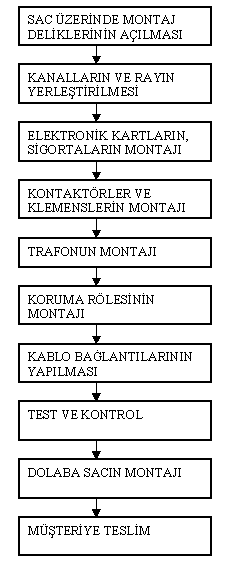 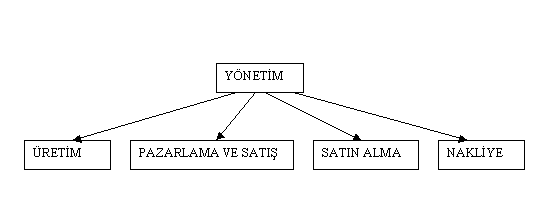 